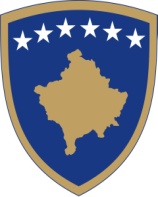 Republika e KosovësRepublika Kosova-Republic of KosovoQeveria - Vlada - Government Ministria e Administrimit të Pushtetit LokalMinistarstvo Administracije Lokalne SamoupraveMinistry of Local Government Administration                                                                                                                                               04.06.2020   OBAVEŠTENJE O NASTAVKU (PRODUŽETKU)  UNUTRAŠNJEG KONKURSADana, 31.maja 2020. godine, Vlada Republike  Kosovo je donela Odluku br.02/38 o olaKšavanju mera u Republici Kosovo, u vezi sa Coronavirusom/COVID-19. U stavu 8, ove odluke, Vlada je ukinula tačku 9 Odluke br.01/09 od dana, 13.marta 2020. godine, sa kojom je  smanjila suštinske delatnosti i suštinsko osoblje  za svaku javnu instituciju. Stoga, MALS vas obaveštava da unutrašnji konkurs koji je objavljen od dana, 12.03.2020 do dana, 19.03.2020. godine, za položaj: Službenik za opštinsku transparentnost, referetnost MPL/310 NASTAVLJA SE (PRODUŽAVA SE) za još šest  (6) dana znači od  4.06.2020. godine, do 9.06.2020.Odsek za ljudske rasurse-MALS